증빙서류 제출 목록※ 작성요령 (작성 시 설명박스는 삭제요망)   - 증빙서류는 목록 첫 페이지 포함하여 20장 내외까지 권고     (30장 초과된 페이지는 평가심사 대상에서 제외됨)※ 주요 과학활동, 기타 과학활동, 봉사활동, 인재성장계획 순으로 증빙   - 증빙되지 않은 활동은 심사평가 대상에서 제외되거나 항목별 최저 점수 권고 가능   - 과학활동, 봉사활동, 인재성장계획에 기술하지 않은 증빙은 심사평가 대상에서 제외 가능     (예시: 과학활동에 기술하지 않은 관련 없는 수상자료 등)※ 과학활동, 봉사활동, 인재성장계획 이외의 필요증빙(동등학력자 증빙, 아포스티유 등)은 별도의PDF로 각각 변환 후 증빙서류 제출 목록과 함께 하나의 알집 파일로 압축하여 기타 증빙에 업로드- 예시: 1.증빙서류 제출 목록 2.해외고등학교 졸업증명서 3.학교 소개서 >1개의 알집파일로 압축     ※ 수상 자료는 상장 및 메달, 연구 및 발표자료 등 순으로 증빙※ 논문, 연구자료, 저서, 발표자료 등 페이지가 다수인 증빙은 표지, 목차, 주요내용, 결론 등 중요페이지 일부만 제출※ 생활기록부가 증빙서류인 경우, 증빙목적 별로 관련 페이지만 재제출하여 증빙   - 기재된 내용 중 관련 수상 및 활동 증빙 문구에 식별 가능하도록 반드시 형광펜 표시 등 요망 ※ 가능한 공식적으로 발간된 증빙자료를 깨끗한 화질로 스캔 요망   - 잘못된 예시: 컴퓨터 화면에서 수상내역 스크린 샷, 식별 불가능한 휴대폰 사진 제출, 직인이 없는 사본서류 등은 증빙으로 인정되지 않을 수 있음※ PDF로 변환하여 제출 권고증빙
번호서류명서류명서류명서류명발행처발행년도발행년도증빙목적증빙목적페이지수1국제물리올림피아드 1위 상장국제물리올림피아드 1위 상장국제물리올림피아드 1위 상장국제물리올림피아드 1위 상장00기관20192019주요과학활동1주요과학활동112교내 물리연구 대회 우수상 상장교내 물리연구 대회 우수상 상장교내 물리연구 대회 우수상 상장교내 물리연구 대회 우수상 상장교내20202020주요과학활동2주요과학활동213교내 물리연구 대회 메달교내 물리연구 대회 메달교내 물리연구 대회 메달교내 물리연구 대회 메달교내20202020주요과학활동2주요과학활동214교내 물리연구 논문(주요내용, 결론)교내 물리연구 논문(주요내용, 결론)교내 물리연구 논문(주요내용, 결론)교내 물리연구 논문(주요내용, 결론)교내20202020주요과학활동2주요과학활동245경북과학참여캠프 수료증경북과학참여캠프 수료증경북과학참여캠프 수료증경북과학참여캠프 수료증경북도청20202020기타과학활동1기타과학활동116경북과학참여캠프 실험보고서(주요과정)경북과학참여캠프 실험보고서(주요과정)경북과학참여캠프 실험보고서(주요과정)경북과학참여캠프 실험보고서(주요과정)경북도청20202020기타과학활동1기타과학활동127전국 과학토론대회 우수상(생활기록부 26P)전국 과학토론대회 우수상(생활기록부 26P)전국 과학토론대회 우수상(생활기록부 26P)전국 과학토론대회 우수상(생활기록부 26P)교내20212021기타과학활동2기타과학활동218소망양로원 봉사(VMS)소망양로원 봉사(VMS)소망양로원 봉사(VMS)소망양로원 봉사(VMS)VMS20212021봉사활동1봉사활동149교내 쓰레기줍기 봉사(생활기록부 50P)교내 쓰레기줍기 봉사(생활기록부 50P)교내 쓰레기줍기 봉사(생활기록부 50P)교내 쓰레기줍기 봉사(생활기록부 50P)교내20212021봉사활동2봉사활동2210111213141516서류명서류명국제물리올림피아드 1위 상장국제물리올림피아드 1위 상장국제물리올림피아드 1위 상장국제물리올림피아드 1위 상장국제물리올림피아드 1위 상장증빙번호증빙번호 1 1 1증빙목적증빙목적주요과학활동 1발행처00기관00기관00기관발행년도발행년도202020202020 - 화질 저하 등 증빙의 내용이 육안으로 판별이 어려운 경우, 미제출로 간주할 수 있음  - 폰트 크기 축소, 자간 조정, 용지 여백 수정 등을 통해 1 페이지에 여러장 삽입 불가  ･ 예시1: 동일한 논문 총 4P(표지, 목차, 실험과정, 결론) 제출     제목(서류명, 증빙번호, 증빙목적 등)은 모든 페이지 동일하게 기입, 각 1P에 1장씩 삽입  ･ 예시2: 봉사활동2 관련 연속된 동일봉사 증빙 생활기록부 중 총 2P 제출    제목(서류명, 증빙번호, 증빙목적 등)은 모든 페이지 동일하게 기입, 각 1P에 1장씩 삽입 - 화질 저하 등 증빙의 내용이 육안으로 판별이 어려운 경우, 미제출로 간주할 수 있음  - 폰트 크기 축소, 자간 조정, 용지 여백 수정 등을 통해 1 페이지에 여러장 삽입 불가  ･ 예시1: 동일한 논문 총 4P(표지, 목차, 실험과정, 결론) 제출     제목(서류명, 증빙번호, 증빙목적 등)은 모든 페이지 동일하게 기입, 각 1P에 1장씩 삽입  ･ 예시2: 봉사활동2 관련 연속된 동일봉사 증빙 생활기록부 중 총 2P 제출    제목(서류명, 증빙번호, 증빙목적 등)은 모든 페이지 동일하게 기입, 각 1P에 1장씩 삽입 - 화질 저하 등 증빙의 내용이 육안으로 판별이 어려운 경우, 미제출로 간주할 수 있음  - 폰트 크기 축소, 자간 조정, 용지 여백 수정 등을 통해 1 페이지에 여러장 삽입 불가  ･ 예시1: 동일한 논문 총 4P(표지, 목차, 실험과정, 결론) 제출     제목(서류명, 증빙번호, 증빙목적 등)은 모든 페이지 동일하게 기입, 각 1P에 1장씩 삽입  ･ 예시2: 봉사활동2 관련 연속된 동일봉사 증빙 생활기록부 중 총 2P 제출    제목(서류명, 증빙번호, 증빙목적 등)은 모든 페이지 동일하게 기입, 각 1P에 1장씩 삽입 - 화질 저하 등 증빙의 내용이 육안으로 판별이 어려운 경우, 미제출로 간주할 수 있음  - 폰트 크기 축소, 자간 조정, 용지 여백 수정 등을 통해 1 페이지에 여러장 삽입 불가  ･ 예시1: 동일한 논문 총 4P(표지, 목차, 실험과정, 결론) 제출     제목(서류명, 증빙번호, 증빙목적 등)은 모든 페이지 동일하게 기입, 각 1P에 1장씩 삽입  ･ 예시2: 봉사활동2 관련 연속된 동일봉사 증빙 생활기록부 중 총 2P 제출    제목(서류명, 증빙번호, 증빙목적 등)은 모든 페이지 동일하게 기입, 각 1P에 1장씩 삽입 - 화질 저하 등 증빙의 내용이 육안으로 판별이 어려운 경우, 미제출로 간주할 수 있음  - 폰트 크기 축소, 자간 조정, 용지 여백 수정 등을 통해 1 페이지에 여러장 삽입 불가  ･ 예시1: 동일한 논문 총 4P(표지, 목차, 실험과정, 결론) 제출     제목(서류명, 증빙번호, 증빙목적 등)은 모든 페이지 동일하게 기입, 각 1P에 1장씩 삽입  ･ 예시2: 봉사활동2 관련 연속된 동일봉사 증빙 생활기록부 중 총 2P 제출    제목(서류명, 증빙번호, 증빙목적 등)은 모든 페이지 동일하게 기입, 각 1P에 1장씩 삽입 - 화질 저하 등 증빙의 내용이 육안으로 판별이 어려운 경우, 미제출로 간주할 수 있음  - 폰트 크기 축소, 자간 조정, 용지 여백 수정 등을 통해 1 페이지에 여러장 삽입 불가  ･ 예시1: 동일한 논문 총 4P(표지, 목차, 실험과정, 결론) 제출     제목(서류명, 증빙번호, 증빙목적 등)은 모든 페이지 동일하게 기입, 각 1P에 1장씩 삽입  ･ 예시2: 봉사활동2 관련 연속된 동일봉사 증빙 생활기록부 중 총 2P 제출    제목(서류명, 증빙번호, 증빙목적 등)은 모든 페이지 동일하게 기입, 각 1P에 1장씩 삽입 - 화질 저하 등 증빙의 내용이 육안으로 판별이 어려운 경우, 미제출로 간주할 수 있음  - 폰트 크기 축소, 자간 조정, 용지 여백 수정 등을 통해 1 페이지에 여러장 삽입 불가  ･ 예시1: 동일한 논문 총 4P(표지, 목차, 실험과정, 결론) 제출     제목(서류명, 증빙번호, 증빙목적 등)은 모든 페이지 동일하게 기입, 각 1P에 1장씩 삽입  ･ 예시2: 봉사활동2 관련 연속된 동일봉사 증빙 생활기록부 중 총 2P 제출    제목(서류명, 증빙번호, 증빙목적 등)은 모든 페이지 동일하게 기입, 각 1P에 1장씩 삽입 - 화질 저하 등 증빙의 내용이 육안으로 판별이 어려운 경우, 미제출로 간주할 수 있음  - 폰트 크기 축소, 자간 조정, 용지 여백 수정 등을 통해 1 페이지에 여러장 삽입 불가  ･ 예시1: 동일한 논문 총 4P(표지, 목차, 실험과정, 결론) 제출     제목(서류명, 증빙번호, 증빙목적 등)은 모든 페이지 동일하게 기입, 각 1P에 1장씩 삽입  ･ 예시2: 봉사활동2 관련 연속된 동일봉사 증빙 생활기록부 중 총 2P 제출    제목(서류명, 증빙번호, 증빙목적 등)은 모든 페이지 동일하게 기입, 각 1P에 1장씩 삽입 - 화질 저하 등 증빙의 내용이 육안으로 판별이 어려운 경우, 미제출로 간주할 수 있음  - 폰트 크기 축소, 자간 조정, 용지 여백 수정 등을 통해 1 페이지에 여러장 삽입 불가  ･ 예시1: 동일한 논문 총 4P(표지, 목차, 실험과정, 결론) 제출     제목(서류명, 증빙번호, 증빙목적 등)은 모든 페이지 동일하게 기입, 각 1P에 1장씩 삽입  ･ 예시2: 봉사활동2 관련 연속된 동일봉사 증빙 생활기록부 중 총 2P 제출    제목(서류명, 증빙번호, 증빙목적 등)은 모든 페이지 동일하게 기입, 각 1P에 1장씩 삽입 - 화질 저하 등 증빙의 내용이 육안으로 판별이 어려운 경우, 미제출로 간주할 수 있음  - 폰트 크기 축소, 자간 조정, 용지 여백 수정 등을 통해 1 페이지에 여러장 삽입 불가  ･ 예시1: 동일한 논문 총 4P(표지, 목차, 실험과정, 결론) 제출     제목(서류명, 증빙번호, 증빙목적 등)은 모든 페이지 동일하게 기입, 각 1P에 1장씩 삽입  ･ 예시2: 봉사활동2 관련 연속된 동일봉사 증빙 생활기록부 중 총 2P 제출    제목(서류명, 증빙번호, 증빙목적 등)은 모든 페이지 동일하게 기입, 각 1P에 1장씩 삽입 - 화질 저하 등 증빙의 내용이 육안으로 판별이 어려운 경우, 미제출로 간주할 수 있음  - 폰트 크기 축소, 자간 조정, 용지 여백 수정 등을 통해 1 페이지에 여러장 삽입 불가  ･ 예시1: 동일한 논문 총 4P(표지, 목차, 실험과정, 결론) 제출     제목(서류명, 증빙번호, 증빙목적 등)은 모든 페이지 동일하게 기입, 각 1P에 1장씩 삽입  ･ 예시2: 봉사활동2 관련 연속된 동일봉사 증빙 생활기록부 중 총 2P 제출    제목(서류명, 증빙번호, 증빙목적 등)은 모든 페이지 동일하게 기입, 각 1P에 1장씩 삽입 - 화질 저하 등 증빙의 내용이 육안으로 판별이 어려운 경우, 미제출로 간주할 수 있음  - 폰트 크기 축소, 자간 조정, 용지 여백 수정 등을 통해 1 페이지에 여러장 삽입 불가  ･ 예시1: 동일한 논문 총 4P(표지, 목차, 실험과정, 결론) 제출     제목(서류명, 증빙번호, 증빙목적 등)은 모든 페이지 동일하게 기입, 각 1P에 1장씩 삽입  ･ 예시2: 봉사활동2 관련 연속된 동일봉사 증빙 생활기록부 중 총 2P 제출    제목(서류명, 증빙번호, 증빙목적 등)은 모든 페이지 동일하게 기입, 각 1P에 1장씩 삽입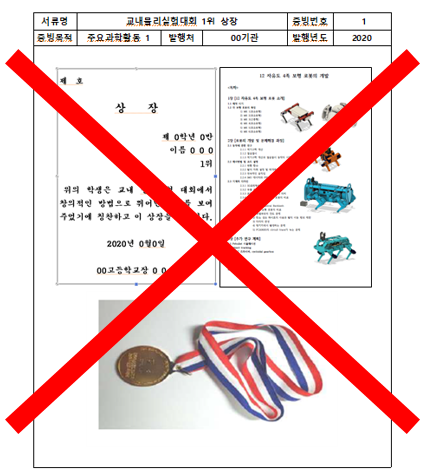 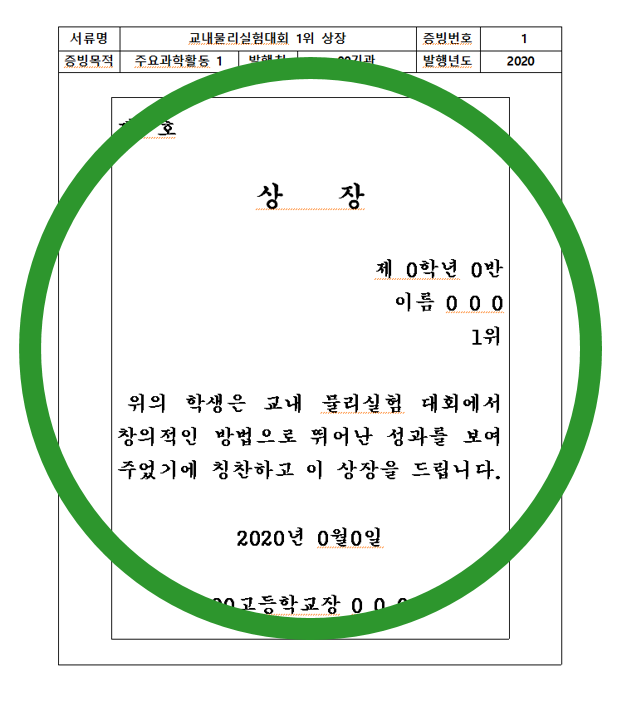 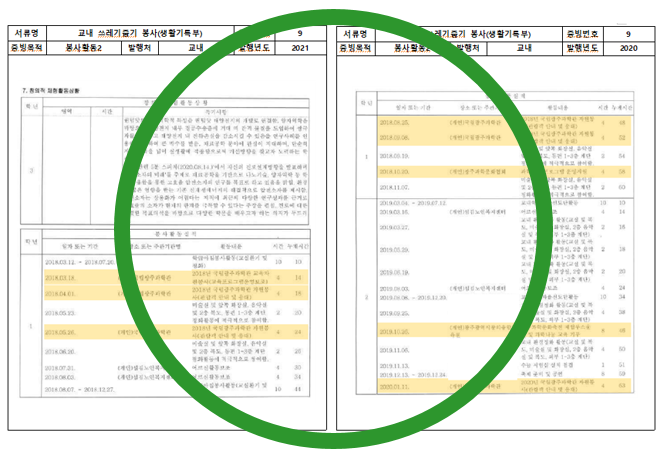 